Chapter 7 comprehension questionsRalph almost got sucked up by a vacuum, what did he do to try to avoid it?What happened to him after he escaped the vacuum?How did he escape that?What left a bad taste in his mouth?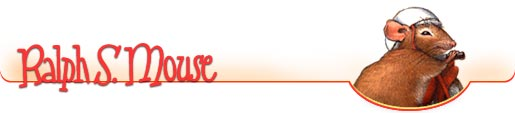 